Reservation mot Finans- och näringsutskottets betänkande nr 1/2021-2022 gällande Högskolan på ÅlandMotivering Högskolan på Åland är både för kompetensförsörjningen för näringslivet och för offentlig sektor, för inflyttning och attraktionkraft och för utveckling en viktig aktör.Den planerade bolagiseringen av högskolan, som skulle ge nya utvecklings- och finansieringsmöjligheter, har gått i stå. Nya kollektivavtal är en grundförutsättning, men budskapet från landskapsregeringen har varit att det inte ges tilläggsmedel för detta. Finansieringen för högskolan minskar, samtidigt som man ännu saknar möjligheter att få in extern finansiering, och på detta läggs landskapsregeringens sparmål. Då räcker inte de projekt som möjliggörs av EUs resilienspengar för att lyfta högskolan in i framtiden. Snarare glider utvecklingen bakåt i en finansiell uppförsbacke. Det måste också konstateras att Högskolan på Åland är en mycket liten aktör som skulle ha allt att vinna på ett fördjupat samarbete med en yrkeshögskola i riket, till exempel Novia.Med anledning av det ovanstående föreslår jagatt att under rubriken Högskolan på Åland fogas följande:Utskottet uppmanar landskapsregeringen att i kommande tilläggsbudget se till att Högskolan på Åland kan införa nytt kollektivavtal, samt att en utredning av möjligheterna och alternativen för högskolan att integreras eller ingå fördjupat samarbete med en större utbildningssamordnare företas.Nina Fellman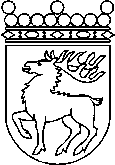 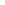 Ålands lagtingRESERVATIONRESERVATIONLagtingsledamot DatumNina Fellman2021-12-10Till Ålands lagtingTill Ålands lagtingTill Ålands lagtingTill Ålands lagtingTill Ålands lagtingMariehamn den 10 december 2021Mariehamn den 10 december 2021